Aman 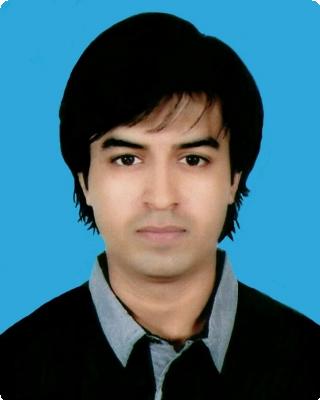 Aman.325979@2freemail.comObjectives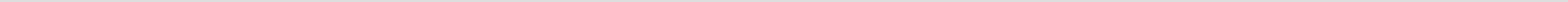 Enhance my knowledge and skills by working practically in a good organization and gain as much experience as possible to achieve my goals and become a better engineer.About MeI am originally from Pakistan. I hold a Pakistani nationality but I've been a Saudi Citizen for more than 22 years. I am currently 23 years old, born on 23 June 1993. I am a hardworking person and passionate in my line of work. My education from primary to high school was in Riyadh, Saudi Arabia and I did my bachelor's degree in Mechanical Engineering from Universiti Tenaga Nasional in Malaysia. I have a valid Saudi driving license since 2010.My skills and abilities include but not limited to:Self-Motivation, Creativity and Passion. Work at my own initiative or in team.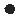 Effective transparency in communication at all levels within an organization and beyond. Work in compliance with organization policy and behavior.Excellent soft skills and habits.Designing and IT skills (including MS Office, E-Marketing, Auto CAD 2D/3D, SolidWorks, ANSYS, etc.) Good Social Skills, Management Skills, Project Management Skills.Event Organizing, Leadership and Interpersonal skills.Quick Learning, Excellent Presentation and Communication Skills.Work experienceFreelance	March 2012 — February 2015DesignerFreelancer - Product designer for university and college projects using AutoCAD 2D & 3D and SolidWorks.SNC Lavalin Fayez Engineering	February 2015 — May 2015InternshipMechanical Engineer - Design Engineer for rotating equipment, static equipment, piping and plumbing in oil and gas industry.Freelance	March 2015 — May 2015Tuto	1Freelancing - Product design and analysis projects for university and college students for capstone design and mechanical design subjects using SolidWorks, ANSYS and AutoCAD 2D/3D softwares.Qualifications2009 : O Levels Certification.2012 : Foundation Certification in Engineering.2015 : Industrial Training Certificate of Completion.2016 : Certificate of Participation in Mechanical Design Process Exhibition.2016 : Certificate of Training in Non-Destructive Testing.2016 : Certificate of Participation in Capstone Design Exhibition.2016 : Executive Diploma in CAD.2016 : Executive Diploma in Product Design & Analysis.2016 : Bachelor’s Degree in Mechanical Engineering.EducationAman Ullah Ashraf	2InterestsAviation/AeronauticsAutomobileManagementOil & Gas IndustryDesigning (AutoCAD 2D/3D, Solidworks, ANSYS)Sports (Futsal, Football, Badminton)Visa StatusCurrently on UAE Visit Visa valid until 22 January 2017.ReferencesReferences available upon request.Aman Ullah Ashraf	3FreelanceJune 2015 — August 2015Part time - Merchandising & SalesMerchandising & Sales for different brands.FreelanceAugust 2015 — May 2016Part time - TutorHome tuition - Teaching high school and foundation students.FreelanceMay 2016 — October 2016Product designer / Product Analyst / TrainerO levelsSeptember 2007 — June 2009Pakistan International School English SectionCambridge International Examinations, British Council, Riyadh, KSAFoundation in EngineeringOctober 2010 — February 2012Universiti Tenaga NasionalPutrajaya Campus, MalaysiaExecutive Diploma in CADAugust 2016 — August 2016Six Sigma Synergy - CADD CentrePetaling Jaya, MalaysiaExecutive Diploma in Product Design andAugust 2016 — September 2016AnalysisSix Sigma Synergy - CADD CentrePetaling Jaya, MalaysiaBSc. Bachelor in Mechanical EngineeringMay 2012 — October 2016(Hons.)Universiti Tenaga NasionalPutrajaya Campus, Malaysia